CIVIL RIGHTS L EADERS CROSS WORD PUZZLE 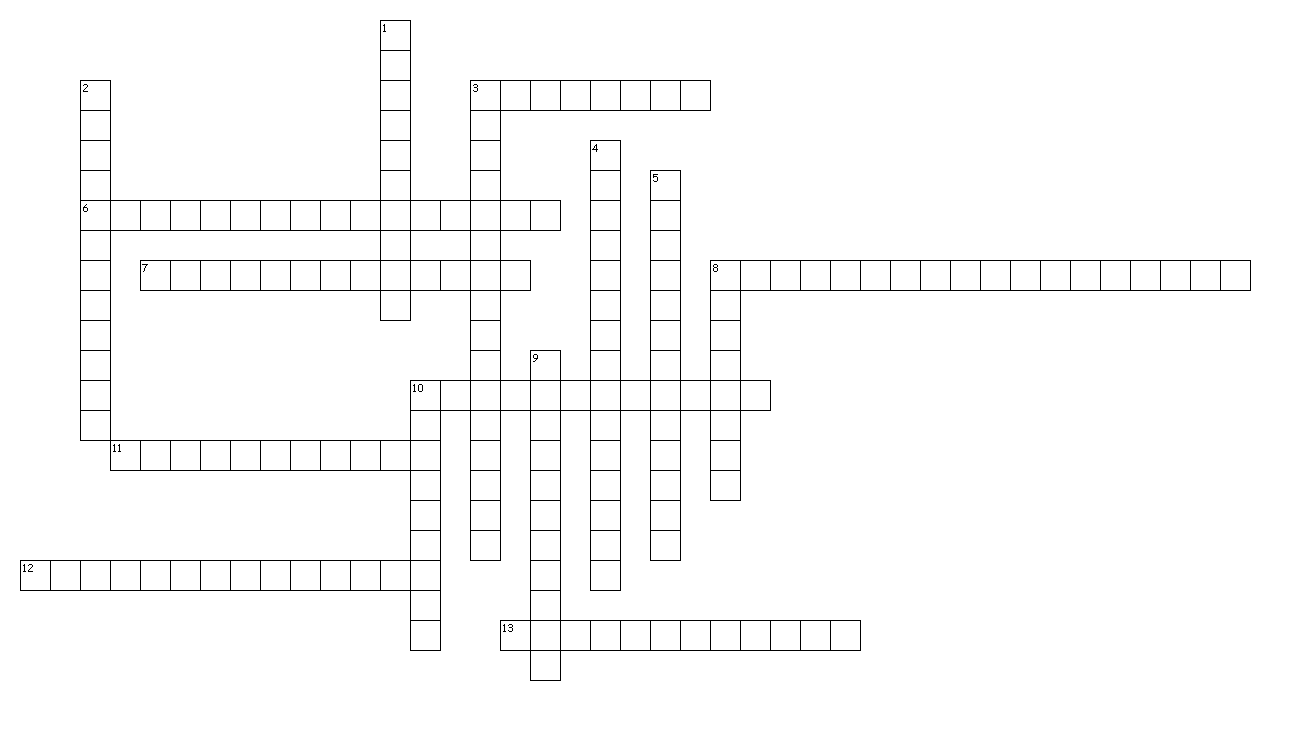 